2023年部门预算目   录第一部分  部门概况 一、主要职能二、机构设置三、部门预算部门构成第二部分  部门预算表一、收支总表二、收入总表三、支出总表四、财政拨款收支总表五、一般公共预算支出表六、一般公共预算基本支出表七、一般公共预算“三公”经费支出表八、政府性基金预算支出表第三部分  部门预算情况说明第四部分  名词解释第一部分　部门概况一、主要职能贯彻执行国家和省、市有关水资源利用管理的方针政策和法律法规；承担全县水利项目技术支撑和服务工作；负责全县的水利综合行政执法，受理违反水利法律、法规和政策的投诉、举报，依据相关规定转办；承担全县水利工程的运行管护工作；承担全县水利科技信息的收集服务工作；承担全县水利新技术、新产品的引进和推广应用工作；承担全县防汛抗旱服务工作；承担全县水利工程质量检验检测工作；承担全县水利工程质量施工安全检查工作；受理对水利工程质量的投诉、举报，配合相关部门调查处理；承担流域内乡镇的节水灌溉、人畜饮水工作；承担辖区内水利水保的技术指导和服务工作；承担全县水土保持的技术服务工作；承担全县水土保持调查和监测工作；承担全县水土保持新技术、新材料的引进、试验和推广应用工作；承担辖区内水利设施及河道的管护工作；承担全县河道、湖泊治理的技术服务工作。二、机构设置纳入2023年度预算编制范围的预算单位共计1个，具体为：湟源县水利局。三、部门预算部门构成纳入湟源县水利局（本级）部门2023年部门预算编制范围的二级预算单位包括：第二部分  部门预算表（注：此表为空表）第三部分  部门预算情况说明一、关于湟源县水利局（本级）2023年部门收支预算情况的总体说明按照综合预算的原则，湟源县水利局（本级）所有收入和支出均纳入部门预算管理。收入包括：一般公共预算拨款收入10351.70万元，政府性基金预算拨款收入159.00万元，上年结转1781.00万元；支出包括：社会保障和就业支出45.94万元，卫生健康支出16.74万元，节能环保支出1466.67万元，城乡社区支出159.00万元，农林水支出9322.26万元，住房保障支出3.99万元，其他支出759.39万元，债务还本支出472.00万元，债务付息支出45.71万元。湟源县水利局（本级）2023年收支总预算12291.70万元。二、关于湟源县水利局（本级）2023年部门收入预算情况说明湟源县水利局（本级）2023年收入预算12291.70万元，其中：上年结转1781.00万元，占14.49%；一般公共预算拨款收入10351.70万元，占84.22%；政府性基金预算拨款收入159.00万元，占1.29%。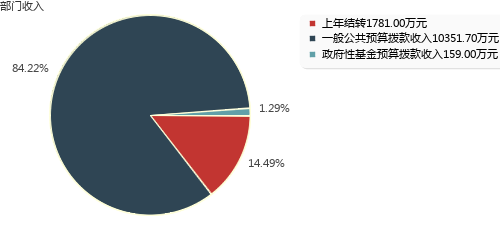 三、关于湟源县水利局（本级）2023年部门支出预算情况说明湟源县水利局（本级）2023年支出预算12291.70万元，其中：基本支出109.92万元，占0.89%；项目支出12181.78万元，占99.11%。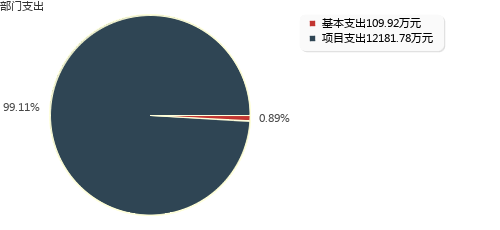 四、关于湟源县水利局（本级）2023年财政拨款收支预算情况的总体说明湟源县水利局（本级）2023年财政拨款收支总预算12291.70万元，比上年增加6453.83万元，主要是项目增加。收入包括：一般公共预算拨款收入10351.70万元，上年结转1021.61万元；政府性基金预算拨款收入159.00万元，上年结转759.39万元。支出包括： 社会保障和就业支出45.94万元， 卫生健康支出16.74万元， 节能环保支出1466.67万元， 城乡社区支出159.00万元， 农林水支出9322.26万元， 住房保障支出3.99万元， 其他支出759.39万元， 债务还本支出472.00万元， 债务付息支出45.71万元。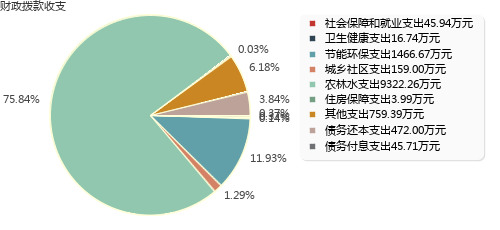 五、关于湟源县水利局（本级）2023年一般公共预算当年拨款情况说明（一）一般公共预算当年拨款规模变化情况。湟源县水利局（本级）2023年一般公共预算当年拨款10351.70万元,比上年增加7074.01万元，主要是项目增加。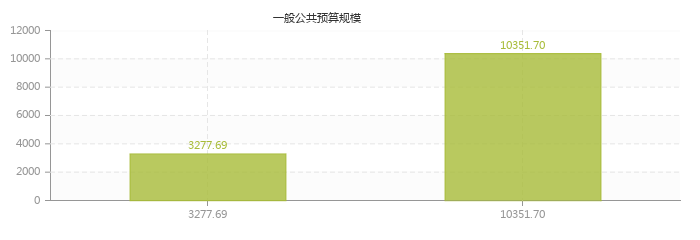 （二）一般公共预算当年拨款结构情况。社会保障和就业支出45.94万元，占0.44%；卫生健康支出16.74万元，占0.16%；节能环保支出1466.67万元，占14.17%；农林水支出8300.65万元，占80.19%；住房保障支出3.99万元，占0.04%；债务还本支出472.00万元，占4.56%；债务付息支出45.71万元，占0.44%。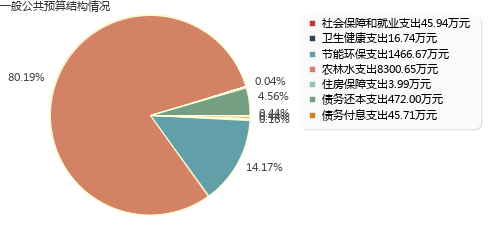 （三）一般公共预算当年拨款具体使用情况。1、社会保障和就业支出（类）行政事业单位养老支出（款）机关事业单位基本养老保险缴费支出（项）2023年预算数为4.39万元，比上年减少2.84万元，下降39.28%。主要是人员调动，工资支出减少，养老保险缴费基数减少。2、社会保障和就业支出（类）行政事业单位养老支出（款）机关事业单位职业年金缴费支出（项）2023年预算数为2.20万元，比上年减少1.42万元，下降39.23%。主要是人员调动，工资支出减少，职业年金缴费基数减少。3、社会保障和就业支出（类）行政事业单位养老支出（款）其他行政事业单位养老支出（项）2023年预算数为39.24万元，比上年增加3.09万元，增长8.55%。主要是退休工资增长。4、社会保障和就业支出（类）其他社会保障和就业支出（款）其他社会保障和就业支出（项）2023年预算数为0.10万元，比上年减少0.12万元，下降54.55%。主要是人员调动，工资支出减少，工伤保险缴费基数减少。5、卫生健康支出（类）行政事业单位医疗（款）行政单位医疗（项）2023年预算数为14.68万元，比上年增加0.05万元，增长0.34%。主要是工资调整，缴费基数增加。6、卫生健康支出（类）行政事业单位医疗（款）公务员医疗补助（项）2023年预算数为2.06万元，比上年减少2.30万元，下降52.75%。主要是人员调动，工资支出减少，公务员医疗补助缴费基数减少。7、节能环保支出（类）污染防治（款）水体（项）2023年预算数为1466.67万元，比上年增加974.00万元，增长197.70%。主要是项目增加。8、农林水支出（类）水利（款）行政运行（项）2023年预算数为71.65万元，比上年减少4.63万元，下降6.07%。主要是人员调动，工资支出减少。9、农林水支出（类）水利（款）水利工程建设（项）2023年预算数为5230.00万元，比上年增加5230.00万元，增长100.00%。主要是项目新增。10、农林水支出（类）水利（款）水利工程运行与维护（项）2023年预算数为384.00万元，比上年增加139.00万元，增长56.73%。主要是项目增加。11、农林水支出（类）水利（款）水土保持（项）2023年预算数为1357.00万元，比上年增加511.00万元，增长60.40%。主要是项目增加。12、农林水支出（类）水利（款）水资源节约管理与保护（项）2023年预算数为42.00万元，比上年减少233.00万元，下降84.73%。主要是项目调整。13、农林水支出（类）水利（款）防汛（项）2023年预算数为591.00万元，比上年增加544.00万元，增长1157.45%。主要是项目增加。14、农林水支出（类）巩固脱贫衔接乡村振兴（款）农村基础设施建设（项）2023年预算数为0.00万元，比上年减少569.00万元，下降100.00%。主要是项目支出功能分类调整。15、农林水支出（类）巩固脱贫攻坚成果衔接乡村振兴（款）其他巩固脱贫攻坚成果衔接乡村振兴支出（项）2023年预算数为625.00万元，比上年增加625.00万元，增长100.00%。主要是项目支出功能分类调整。16、住房保障支出（类）住房改革支出（款）住房公积金（项）2023年预算数为3.99万元，比上年减少2.55万元，下降38.99%。主要是人员调动，工资支出减少，公积金缴费减少。17、债务还本支出（类）地方政府一般债务还本支出（款）地方政府向国际组织借款还本支出（项）2023年预算数为472.00万元，比上年增加0.00万元，增长0.00%。与上年持平。18、债务付息支出（类）地方政府一般债务付息支出（款）地方政府向国际组织借款付息支出（项）2023年预算数为45.71万元，比上年减少136.29万元，下降74.88%。主要是贷款还本付息支出减少。六、关于湟源县水利局（本级）2023年一般公共预算基本支出情况说明湟源县水利局（本级）2023年一般公共预算基本支出109.92万元，其中：人员经费103.94万元，主要包括：基本工资11.73万元、津贴补贴14.07万元、奖金11.47万元、机关事业单位基本养老保险缴费4.39万元、职业年金缴费2.20万元、职工基本医疗保险缴费1.68万元、公务员医疗补助缴费2.06万元、其他社会保障缴费0.10万元、住房公积金3.99万元、退休费36.30万元、生活补助2.95万元、医疗费补助13.00万元；公用经费5.98万元，主要包括：办公费0.44万元、水费0.08万元、电费0.08万元、邮电费0.32万元、取暖费0.40万元、差旅费0.36万元、公务接待费0.12万元、工会经费0.52万元、公务用车运行维护费1.00万元、其他交通费用1.89万元、其他商品和服务支出0.77万元。七、关于湟源县水利局（本级）2023年一般公共预算“三公”经费预算情况说明湟源县水利局（本级）2023年一般公共预算“三公”经费预算数为1.12万元，比上年减少0.12万元，其中：因公出国（境）费0.00万元，增加0.00万元；公务用车购置及运行费1.00万元，增加0.00万元；公务接待费0.12万元，减少0.12万元。2023年“三公”经费预算比上年减少主要是人员调动，经费减少。八、关于湟源县水利局（本级）2023年政府性基金预算支出情况的说明湟源县水利局（本级）2023年没有使用政府性基金预算拨款安排的支出。九、其他重要事项的情况说明（一）机关运行经费安排情况。2023年湟源县水利局（本级）机关运行经费财政拨款预算5.98万元，比上年预算减少4.81万元，下降44.58%。主要是人员调动，经费减少。（二）政府采购安排情况。2023年湟源县水利局（本级）各单位政府采购预算总额0万元，其中：政府采购货物预算0万元、政府采购工程预算0万元、政府采购服务预算0万元。（三）国有资产占有使用情况。截至2023年2月底，湟源县水利局（本级）所属各预算单位共有车辆1辆，其中，省级领导干部用车0辆、厅级领导干部用车0辆、一般公务用车1辆、一般执法执勤用车0辆、特种专业技术用车0辆、其他用车0辆。单价50万元以上通用设备0台（套），单价100万元以上专用设备0台（套）。（四）绩效目标设置情况。2023年湟源县水利局（本级）预算均实行绩效目标管理，涉及项目21个，预算金额10400.78万元。第四部分  名词解释一、收入类（一）财政拨款收入：指本级财政当年拨付的资金，包括一般公共预算拨款收入和政府性基金预算拨款收入。其中：一般公共预算拨款收入包括财政部门经费拨款、专项收入、行政事业性收费收入、罚没收入、国有资源（资产）有偿使用收入和其他收入。（二）上年结转和结余：指以前年度支出预算因客观条件变化未执行完毕、结转到本年度按有关规定继续使用的资金，既包括财政拨款结转和结余，也包括事业收入、经营收入、其他收入的结转和结余。二、支出类（一）基本支出：指为保障机构正常运转、完成日常工作任务而发生的人员支出和公用支出。（二）项目支出：指在基本支出之外为完成特定行政任务和事业发展目标所发生的支出。（三）一般公共预算“三公”经费支出：指一般公共预算安排的因公出国（境）费、公务用车购置及运行费和公务接待费支出。其中，因公出国（境）费是指部门工作人员因公务出国（境）的往返机票费、住宿费、伙食费、培训费等支出；公务用车购置及运行费是指部门购置公务用车支出及公务用车使用过程中发生的租用费、燃料费、过路过桥费、保险费等支出；公务接待费支出是指部门按规定开支的各类公务接待（含外宾接待）支出。（四）机关运行经费：为保障行政部门（含参照公务员法管理的事业部门）运行用于购买货物和服务的各项资金，包括办公及印刷费、邮电费、差旅费、会议费、福利费、日常维修费、专用材料及一般设备购置费、办公用房水电费、办公用房取暖费、办公用房物业管理费、公务用车运行维护费以及其他费用。三、支出科目类（一）社会保障和就业支出（类）行政事业单位养老支出（款）机关事业单位基本养老保险缴费支出（项）：反映机关事业单位实施养老保险制度由单位缴纳的基本养老保险费支出。（二）社会保障和就业支出（类）行政事业单位养老支出（款）机关事业单位职业年金缴费支出（项）:反映机关事业单位实施养老保险制度由单位实际缴纳的职业年金支出。（三）社会保障和就业支出（类）行政事业单位养老支出（款）其他行政事业单位养老支出（项）:反映除上述项目以外其他用于行政事业单位养老方面的支出。（四）社会保障和就业支出（类）其他社会保障和就业支出（款）其他社会保障和就业支出（项）:反映除上述项目以外其他用于社会保障和就业方面的支出。（五）卫生健康支出（类）行政事业单位医疗（款）行政单位医疗（项）：反映财政部门安排的行政单位（包括实行公务员管理的事业单位，下同）基本医疗保险缴费经费、未参加医疗保险的行政单位的公费医疗经费，按国家规定享受离休人员、红军老战士待遇人员的医疗经费。（六）卫生健康支出（类）行政事业单位医疗（款）公务员医疗补助（项）：反映财政部门安排的公务员医疗补助经费。（七）节能环保支出（类）污染防治（款）水体（项）：反映政府在排水、污水处理、水污染防治、湖库生态环境保护、水源地保护、国土江河综合整治、河流治理与保护、地下水修复与保护等方面的支出。（八）农林水支出（类）水利（款）行政运行（项）：反映行政单位（包括实行公务员管理的事业单位)的基本支出。（九）农林水支出（类）水利（款）水利工程建设（项）：反映水利系统用于江、河、湖、滩等水利工程建设支出，包括堤防、河道、水库、水利枢纽、涵闸、灌区、供水、蓄滞洪区等水利工程及其附属设设备、设施的建设、改造更新、病险水库除险加固、大型灌区改造、农村电气化建设等支出。（十）农林水支出（类）水利（款）水利工程运行与维护（项）：反映水利系统用于江、河、湖、滩等治理工程运行与维护方面的支出，以及纳入预算直管理的水利工程管理单位的支出。（十一）农林水支出（类）水利（款）水土保持（项）：反映水利系统纳人预算管理的水土保持事业单位的支出，包括规划制订和实施，治理、生态修复、预防监测、调查协调、综合治理、开发技术的示范、监督执法等支出以及水土保持生态工程措施和各项管理保护活动的支出。（十二）农林水支出（类）水利（款）水资源节约管理与保护（项）：反映水资源节约、监管、配置、调度、保护和基础管理工作的支出。（十三）农林水支出（类）水利（款）防汛（项）：反映防汛业务支出。有关事项包括防汛物资购置管护，防汛通信设施设备、网络系统、车船设备运行维护，防汛值班、水情报汛、防汛指挥系统运行维护、水毁修复以及防汛组织(如防汛预案编制、检查、演习、宣传、会议等)，汛期调用民工及劳动保护，水利设施灾后重建，退田还湖，蓄滞洪区补偿、水情、雨情、决策支持，防汛视频会商，应急度汛，山洪灾害防治等。（十四）农林水支出（类）巩固脱贫衔接乡村振兴（款）农村基础设施建设（项）：反映用于农村欠发达地区乡村道路、住房、基本农田水利设施、人畜饮水、生态环境保护等生产生活条件改善方面的支出。（十五）农林水支出（类）巩固脱贫攻坚成果衔接乡村振兴（款）其他巩固脱贫攻坚成果衔接乡村振兴支出（项）：反映除上述项目以外其他用于巩固拓展脱贫攻坚成果同乡村振兴有效衔接方面的支出。（十六）住房保障支出（类）住房改革支出（款）住房公积金（项）：反映行政事业单位按人力资源和社会保障部、财政部规定的基本工资和津贴补贴以及规定比例为职工缴纳的住房公积金。（十七）债务还本支出（类）地方政府一般债务还本支出（款）地方政府向国际组织借款还本支出（项）：反映地方政府用于归还通过中央政府直接转贷或委托银行转贷向国际金融组织和联合国各基金组织借款本金所发生的支出。（十八）债务付息支出（类）地方政府一般债务付息支出（款）地方政府向国际组织借款付息支出（项）：反映地方政府用于归还通过中央政府直接转贷或委托银行转贷向国际金融组织和联合国各基金组织借款利息(含管理费)所发生的支出。四、部门专业类名词无。湟源县水利局（本级）序号单位名称1无部门公开表1部门公开表1部门公开表1部门公开表1收支总表收支总表收支总表收支总表单位：万元单位：万元单位：万元单位：万元收     入收     入支     出支     出项     目预算数项目（按功能分类）预算数一、一般公共预算拨款收入10351.70一、一般公共服务支出二、政府性基金预算拨款收入159.00二、外交支出三、国有资本经营预算拨款收入三、国防支出四、财政专户管理资金收入四、公共安全支出五、事业收入五、教育支出六、上级补助收入六、科学技术支出七、附属单位上缴收入七、文化旅游体育与传媒支出八、事业单位经营收入八、社会保障和就业支出45.94九、其他收入九、社会保险基金支出十、卫生健康支出16.74十一、节能环保支出1466.67十二、城乡社区支出159.00十三、农林水支出9322.26十四、交通运输支出十五、资源勘探工业信息等支出十六、商业服务业等支出十七、金融支出十八、援助其他地区支出十九、自然资源海洋气象等支出二十、住房保障支出3.99二十一、粮油物资储备支出二十二、国有资本经营预算支出二十三、灾害防治及应急管理支出二十四、预备费二十五、其他支出759.39二十六、转移性支出二十七、债务还本支出472.00二十八、债务付息支出45.71二十九、债务发行费用支出三十、抗疫特别国债安排的支出三十一、往来性支出本年收入合计10510.70本年支出合计12291.70上年结转1781.00结转下年收入总计12291.70支出总计12291.70部门公开表2部门公开表2部门公开表2部门公开表2部门公开表2部门公开表2部门公开表2部门公开表2部门公开表2部门公开表2部门公开表2部门公开表2收入总表收入总表收入总表收入总表收入总表收入总表收入总表收入总表收入总表收入总表收入总表收入总表单位：万元单位：万元单位：万元单位：万元单位：万元单位：万元单位：万元单位：万元单位：万元单位：万元单位：万元单位：万元预算部门合计上年结转一般公共预算拨款收入政府性基金预算拨款收入国有资本经营预算拨款收入财政专户管理资金收入事业收入上级补助收入附属部门上缴收入事业部门经营收入其他收入12291.701781.0010351.70159.00湟源县水利局12291.701781.0010351.70159.00湟源县水利局（本级）12291.701781.0010351.70159.00部门公开表3部门公开表3部门公开表3部门公开表3部门公开表3部门公开表3部门公开表3部门公开表3支出总表支出总表支出总表支出总表支出总表支出总表支出总表支出总表单位：万元单位：万元单位：万元单位：万元单位：万元单位：万元单位：万元单位：万元科目编码科目名称合计基本支出项目支出事业部门经营支出上缴上级支出对附属部门补助支出合计合计12291.70109.9212181.78208社会保障和就业支出45.9445.9420805行政事业单位养老支出45.8345.832080505机关事业单位基本养老保险缴费支出4.394.392080506机关事业单位职业年金缴费支出2.202.202080599其他行政事业单位养老支出39.2439.2420899其他社会保障和就业支出0.100.102089999其他社会保障和就业支出0.100.10210卫生健康支出16.7416.7421011行政事业单位医疗16.7416.742101101行政单位医疗14.6814.682101103公务员医疗补助2.062.06211节能环保支出1466.671466.6721103污染防治1466.671466.672110302水体1466.671466.67212城乡社区支出159.00159.0021214污水处理费安排的支出159.00159.002121401污水处理设施建设和运营159.00159.00213农林水支出9322.2643.259279.0121301农业农村271.46271.462130199其他农业农村支出271.46271.4621303水利8341.1043.258297.852130301行政运行71.6543.2528.402130305水利工程建设5345.095345.092130306水利工程运行与维护409.37409.372130310水土保持1409.321409.322130311水资源节约管理与保护59.0859.082130314防汛984.54984.542130315抗旱1.981.982130399其他水利支出60.0760.0721305巩固脱贫攻坚成果衔接乡村振兴709.69709.692130504农村基础设施建设84.6984.692130599其他巩固脱贫攻坚成果衔接乡村振兴支出625.00625.00221住房保障支出3.993.9922102住房改革支出3.993.992210201住房公积金3.993.99229其他支出759.39759.3922904其他政府性基金及对应专项债务收入安排的支出759.39759.392290402其他地方自行试点项目收益专项债券收入安排的支出759.39759.39231债务还本支出472.00472.0023103地方政府一般债务还本支出472.00472.002310303地方政府向国际组织借款还本支出472.00472.00232债务付息支出45.7145.7123203地方政府一般债务付息支出45.7145.712320303地方政府向国际组织借款付息支出45.7145.71部门公开表4部门公开表4部门公开表4部门公开表4部门公开表4部门公开表4财政拨款收支总表财政拨款收支总表财政拨款收支总表财政拨款收支总表财政拨款收支总表财政拨款收支总表单位：万元单位：万元单位：万元单位：万元单位：万元单位：万元收      入收      入支       出支       出支       出支       出项    目预算数项  目合计一般公共预算政府性基金预算一、本年收入10510.70一、本年支出12291.7011373.31918.39（一）一般公共预算拨款收入10351.70（一）一般公共服务支出（二）政府性基金预算拨款收入159.00（二）外交支出（三）国防支出（四）公共安全支出（五）教育支出（六）科学技术支出（七）文化旅游体育与传媒支出（八）社会保障和就业支出45.9445.94（九）社会保险基金支出（十）卫生健康支出16.7416.74（十一）节能环保支出1466.671466.67（十二）城乡社区支出159.00159.00（十三）农林水支出9322.269322.26（十四）交通运输支出（十五）资源勘探工业信息等支出（十六）商业服务业等支出（十七）金融支出（十八）援助其他地区支出（十九）自然资源海洋气象等支出（二十）住房保障支出3.993.99（二十一）粮油物资储备支出（二十二）国有资本经营预算支出（二十三）灾害防治及应急管理支出（二十四）预备费（二十五）其他支出759.39759.39（二十六）转移性支出（二十七）债务还本支出472.00472.00（二十八）债务付息支出45.7145.71（二十九）债务发行费用支出（三十）抗疫特别国债安排的支出（三十一）往来性支出二、上年结转1781.00二、结转下年（一）一般公共预算拨款1021.61（二）政府性基金预算拨款759.39收入总计12291.70支出总计12291.7011373.31918.39部门公开表5部门公开表5部门公开表5部门公开表5部门公开表5部门公开表5部门公开表5一般公共预算支出表一般公共预算支出表一般公共预算支出表一般公共预算支出表一般公共预算支出表一般公共预算支出表一般公共预算支出表单位：万元单位：万元单位：万元单位：万元单位：万元单位：万元单位：万元支出功能分类科目支出功能分类科目支出功能分类科目支出功能分类科目2023年预算数2023年预算数2023年预算数科目编码科目编码科目编码科目名称合计基本支出项目支出类款项科目名称合计基本支出项目支出合计合计合计合计10351.70109.9210241.78208社会保障和就业支出　45.9445.9405行政事业单位养老支出　45.8345.8305机关事业单位基本养老保险缴费支出　4.394.3906机关事业单位职业年金缴费支出　2.202.2099其他行政事业单位养老支出　39.2439.2499其他社会保障和就业支出　0.100.1099其他社会保障和就业支出　0.100.10210卫生健康支出　16.7416.7411行政事业单位医疗　16.7416.7401行政单位医疗　14.6814.6803公务员医疗补助　2.062.06211节能环保支出　1466.671466.6703污染防治　1466.671466.6702水体　1466.671466.67213农林水支出　8300.6543.258257.4003水利　7675.6543.257632.4001行政运行　71.6543.2528.4005水利工程建设　5230.005230.0006水利工程运行与维护　384.00384.0010水土保持　1357.001357.0011水资源节约管理与保护　42.0042.0014防汛　591.00591.0005巩固脱贫攻坚成果衔接乡村振兴　625.00625.0099其他巩固脱贫攻坚成果衔接乡村振兴支出　625.00625.00221住房保障支出　3.993.9902住房改革支出　3.993.9901住房公积金　3.993.99231债务还本支出　472.00472.0003地方政府一般债务还本支出　472.00472.0003地方政府向国际组织借款还本支出　472.00472.00232债务付息支出　45.7145.7103地方政府一般债务付息支出　45.7145.7103地方政府向国际组织借款付息支出　45.7145.71部门公开表6部门公开表6部门公开表6部门公开表6部门公开表6部门公开表6一般公共预算基本支出表一般公共预算基本支出表一般公共预算基本支出表一般公共预算基本支出表一般公共预算基本支出表一般公共预算基本支出表单位：万元单位：万元单位：万元单位：万元单位：万元单位：万元支出经济分类科目支出经济分类科目支出经济分类科目2023年基本支出2023年基本支出2023年基本支出科目编码科目编码科目名称合计人员经费公用经费类款科目名称合计人员经费公用经费合计合计合计109.92103.945.98301　工资福利支出51.6951.6901基本工资11.7311.7302津贴补贴14.0714.0703奖金11.4711.4708机关事业单位基本养老保险缴费4.394.3909职业年金缴费2.202.2010职工基本医疗保险缴费1.681.6811公务员医疗补助缴费2.062.0612其他社会保障缴费0.100.1013住房公积金3.993.99302　商品和服务支出5.985.9801办公费0.440.4405水费0.080.0806电费0.080.0807邮电费0.320.3208取暖费0.400.4011差旅费0.360.3617公务接待费0.120.1228工会经费0.520.5231公务用车运行维护费1.001.0039其他交通费用1.891.8999其他商品和服务支出0.770.77303　对个人和家庭的补助52.2552.2502退休费36.3036.3005生活补助2.952.9507医疗费补助13.0013.00307　债务利息及费用支出02国外债务付息310　资本性支出03专用设备购置99其他资本性支出399　其他支出99其他支出部门公开表7部门公开表7部门公开表7部门公开表7部门公开表7部门公开表7部门公开表7部门公开表7部门公开表7部门公开表7部门公开表7部门公开表7一般公共预算“三公”经费支出表一般公共预算“三公”经费支出表一般公共预算“三公”经费支出表一般公共预算“三公”经费支出表一般公共预算“三公”经费支出表一般公共预算“三公”经费支出表一般公共预算“三公”经费支出表一般公共预算“三公”经费支出表一般公共预算“三公”经费支出表一般公共预算“三公”经费支出表一般公共预算“三公”经费支出表一般公共预算“三公”经费支出表单位：万元单位：万元单位：万元单位：万元单位：万元单位：万元单位：万元单位：万元单位：万元单位：万元单位：万元单位：万元上年预算数上年预算数上年预算数上年预算数上年预算数上年预算数2023年预算数2023年预算数2023年预算数2023年预算数2023年预算数2023年预算数合计因公出国(境)费用公务用车购置及运行费公务用车购置及运行费公务用车购置及运行费公务接待费合计因公出国(境)费用公务用车购置及运行费公务用车购置及运行费公务用车购置及运行费公务接待费合计因公出国(境)费用合计公务用车购置费公务用车运行费公务接待费合计因公出国(境)费用合计公务用车购置费公务用车运行费公务接待费1.241.001.000.241.121.001.000.12部门公开表8部门公开表8部门公开表8部门公开表8部门公开表8部门公开表8部门公开表8政府性基金预算支出表政府性基金预算支出表政府性基金预算支出表政府性基金预算支出表政府性基金预算支出表政府性基金预算支出表政府性基金预算支出表单位：万元单位：万元单位：万元单位：万元单位：万元单位：万元单位：万元支出功能分类科目支出功能分类科目支出功能分类科目支出功能分类科目2023年预算数2023年预算数2023年预算数科目编码科目编码科目编码科目名称合计基本支出项目支出类款项科目名称合计基本支出项目支出合 计合 计合 计合 计部门预算项目支出绩效目标公开表部门预算项目支出绩效目标公开表部门预算项目支出绩效目标公开表部门预算项目支出绩效目标公开表部门预算项目支出绩效目标公开表部门预算项目支出绩效目标公开表部门预算项目支出绩效目标公开表部门预算项目支出绩效目标公开表部门预算项目支出绩效目标公开表预算年度：2023预算年度：2023预算年度：2023金额单位：万元金额单位：万元项目名称批复数绩效目标绩效指标绩效指标绩效指标绩效指标性质绩效指标值绩效度量单位项目名称批复数绩效目标一级指标二级指标三级指标绩效指标性质绩效指标值绩效度量单位新建灌区及大型灌区续建配套与现代化改造5,230.00湟源县南山渠灌区续建配套与节水改造项目产出指标数量指标湟源县南山渠灌区续建配套与节水改造项目≥100%新建灌区及大型灌区续建配套与现代化改造5,230.00湟源县南山渠灌区续建配套与节水改造项目效益指标经济效益指标湟源县南山渠灌区续建配套与节水改造项目≥100%新建灌区及大型灌区续建配套与现代化改造5,230.00湟源县南山渠灌区续建配套与节水改造项目成本指标经济成本指标湟源县南山渠灌区续建配套与节水改造项目≥100%水土保持建设1,357.00治理水土流失面积18平方公里产出指标数量指标治理水土流失面积18平方公里≥100%水土保持建设1,357.00治理水土流失面积18平方公里效益指标生态效益指标治理水土流失面积18平方公里≥100公里/平方公里水土保持建设1,357.00治理水土流失面积18平方公里成本指标经济成本指标治理水土流失面积18平方公里≥100%山洪灾害防治591.00山洪沟治理、山洪灾害补充调查评价、山洪风险图等应用、预警平台建设与维护产出指标数量指标山洪沟治理、山洪灾害补充调查评价、山洪风险图等应用、预警平台建设与维护≥100%山洪灾害防治591.00山洪沟治理、山洪灾害补充调查评价、山洪风险图等应用、预警平台建设与维护效益指标生态效益指标山洪沟治理、山洪灾害补充调查评价、山洪风险图等应用、预警平台建设与维护≥100%山洪灾害防治591.00山洪沟治理、山洪灾害补充调查评价、山洪风险图等应用、预警平台建设与维护成本指标经济成本指标山洪沟治理、山洪灾害补充调查评价、山洪风险图等应用、预警平台建设与维护≥100%水利工程维修养护384.00实施饮水工程、水库工程及灌区水利工程维修养护，农业水价综合改革等产出指标数量指标维修养护≥26处水利工程维修养护384.00实施饮水工程、水库工程及灌区水利工程维修养护，农业水价综合改革等效益指标社会效益指标社会效益≥100万人水利工程维修养护384.00实施饮水工程、水库工程及灌区水利工程维修养护，农业水价综合改革等满意度指标服务对象满意度指标群众满意度≥100%农业水价综合改革42.00农业水价综合改革产出指标数量指标农业水价综合改革≥100%农业水价综合改革42.00农业水价综合改革效益指标经济效益指标农业水价综合改革≥100%农业水价综合改革42.00农业水价综合改革成本指标经济成本指标农业水价综合改革≥100%财政衔接推进乡村振兴补助资金项目625.00大华、湟海灌区以工代赈产出指标数量指标大华、湟海灌区以工代赈≥100%财政衔接推进乡村振兴补助资金项目625.00大华、湟海灌区以工代赈效益指标经济效益指标大华、湟海灌区以工代赈≥100%财政衔接推进乡村振兴补助资金项目625.00大华、湟海灌区以工代赈成本指标经济成本指标大华、湟海灌区以工代赈≥100%污水处理厂运行费450.00　确保污染物达到国家排放标准，持续改善湟水河水体产出指标质量指标确保污染物达到国家排放标准，持续改善湟水河水体≤100%污水处理厂运行费450.00　确保污染物达到国家排放标准，持续改善湟水河水体效益指标生态效益指标污水处理厂出水水质平稳达到一级A排放标准＝1.7元/立方米15座污水处理站运行经费23.00　保证农村污水处理站的正常运行，改善农村人居环境，保护生态环境产出指标质量指标保证农村污水处理站的正常运行，改善农村人居环境，保护生态环境≤100%15座污水处理站运行经费23.00　保证农村污水处理站的正常运行，改善农村人居环境，保护生态环境效益指标生态效益指标处理后的水质达到一级A排放标准＝1.14元/立方米15座污水处理站运行经费23.00　保证农村污水处理站的正常运行，改善农村人居环境，保护生态环境满意度指标服务对象满意度指标受益对象满意度≥90%污水处理厂尾水湿地运行20.00持续改善水质、保护生态环境产出指标数量指标持续改善水质、保护生态环境≥100%污水处理厂尾水湿地运行20.00持续改善水质、保护生态环境效益指标生态效益指标经尾水湿地深度净化处理后的出水达到地表准IV类排放标准＝50000元/年人工湿地出口在线监测及自行检测运营费4.20　确保污染物达标排放，持续改善湟水河水体产出指标质量指标确保污染物达标排放，持续改善湟水河水体≤100%人工湿地出口在线监测及自行检测运营费4.20　确保污染物达标排放，持续改善湟水河水体效益指标生态效益指标确保出水水质达标排放＝4频率（频道）次废水污染源自行监测及比对7.70　确保污染物达标排放，检测数据的准确性，保护生态环境产出指标质量指标确保污染物达标排放，检测数据的准确性，保护生态环境≤100%废水污染源自行监测及比对7.70　确保污染物达标排放，检测数据的准确性，保护生态环境效益指标生态效益指标出水达标排放＝4频率（频道）次水质监测中心运行经费70.00保障城乡饮水安全产出指标质量指标水资源监测工作合规率≥30%水质监测中心运行经费70.00保障城乡饮水安全效益指标经济效益指标对全县城镇及农村水质检测≥71处2020年污水管网维护运营经费及污水处理代征手续费159.00　保障城镇污水管网畅通及城乡环境面貌产出指标质量指标保障城镇污水管网畅通及城乡环境面貌≤100%2020年污水管网维护运营经费及污水处理代征手续费159.00　保障城镇污水管网畅通及城乡环境面貌效益指标生态效益指标我县城镇污水管网总长度达到73.9公里，≥3.4万元/公里2020年污水管网维护运营经费及污水处理代征手续费159.00　保障城镇污水管网畅通及城乡环境面貌满意度指标服务对象满意度指标污水管网总长度达到73.9公里，群众满意，≥3.4万元/公里青海省湟水河湟源段河道治理（一期）57.40及时偿还本金和利息，并保证良好信用产出指标数量指标按期偿还贷款本金和利息≥100%青海省湟水河湟源段河道治理（一期）57.40及时偿还本金和利息，并保证良好信用效益指标经济效益指标按期偿还贷款本金和利息≥100%青海省湟水河湟源段河道治理（一期）57.40及时偿还本金和利息，并保证良好信用成本指标经济成本指标按期偿还贷款本金和利息≥100%湟源县城镇供水大华水厂（二期）及输水管工程项目758.24及时偿还本金和利息并保证良好信用产出指标数量指标按期偿还贷款本金和利息≥100%湟源县城镇供水大华水厂（二期）及输水管工程项目758.24及时偿还本金和利息并保证良好信用效益指标经济效益指标按期偿还贷款本金和利息≥100%湟源县城镇供水大华水厂（二期）及输水管工程项目758.24及时偿还本金和利息并保证良好信用成本指标经济成本指标按期偿还贷款本金和利息≥100%湟源县大华水库工程17.17及时偿还利息并保证良好信用产出指标数量指标按期偿还贷款利息≥100%湟源县大华水库工程17.17及时偿还利息并保证良好信用效益指标经济效益指标按期偿还贷款利息≥100%湟源县大华水库工程17.17及时偿还利息并保证良好信用成本指标经济成本指标按期偿还贷款利息≥100%河湖健康评价报告编制费12.56根据《西宁市重点河湖健康评价任务书》下达任务编制拉拉河、波航河、寺寨河、健康评价报告产出指标数量指标报告编制内容≥50%河湖健康评价报告编制费12.56根据《西宁市重点河湖健康评价任务书》下达任务编制拉拉河、波航河、寺寨河、健康评价报告效益指标经济效益指标报告编制内容≥30%河湖健康评价报告编制费12.56根据《西宁市重点河湖健康评价任务书》下达任务编制拉拉河、波航河、寺寨河、健康评价报告满意度指标服务对象满意度指标报告编制内容≥10%业务经费28.40水利局基本运转产出指标数量指标水利局基本运转≥50%业务经费28.40水利局基本运转效益指标社会效益指标水利局基本运转≤30%进口在线监测设备更换34.10确保污染物达标排放产出指标数量指标购置设备数量≥11台（套）进口在线监测设备更换34.10确保污染物达标排放产出指标数量指标政府采购率≥100%进口在线监测设备更换34.10确保污染物达标排放产出指标质量指标安装工程验收合格率≥100%进口在线监测设备更换34.10确保污染物达标排放产出指标质量指标设备故障率≤100%进口在线监测设备更换34.10确保污染物达标排放产出指标质量指标设备质量合格率≥100%进口在线监测设备更换34.10确保污染物达标排放效益指标社会效益指标设备利用率≥100%进口在线监测设备更换34.10确保污染物达标排放效益指标可持续影响指标设备使用年限≥5年进口在线监测设备更换34.10确保污染物达标排放满意度指标服务对象满意度指标使用人员满意度≥100%湟源县波航流域综合治理工程517.71波航流域综合治理工程产出指标数量指标波航流域综合治理工程≥100%湟源县波航流域综合治理工程517.71波航流域综合治理工程效益指标经济效益指标波航流域综合治理工程≥100%湟源县波航流域综合治理工程517.71波航流域综合治理工程成本指标经济成本指标波航流域综合治理工程≥100%湟水河二期工程项目12.30湟水河二期项目产出指标数量指标湟水河二期项目≥100%湟水河二期工程项目12.30湟水河二期项目效益指标经济效益指标湟水河二期项目≥100%湟水河二期工程项目12.30湟水河二期项目成本指标经济成本指标湟水河二期项目≥100%